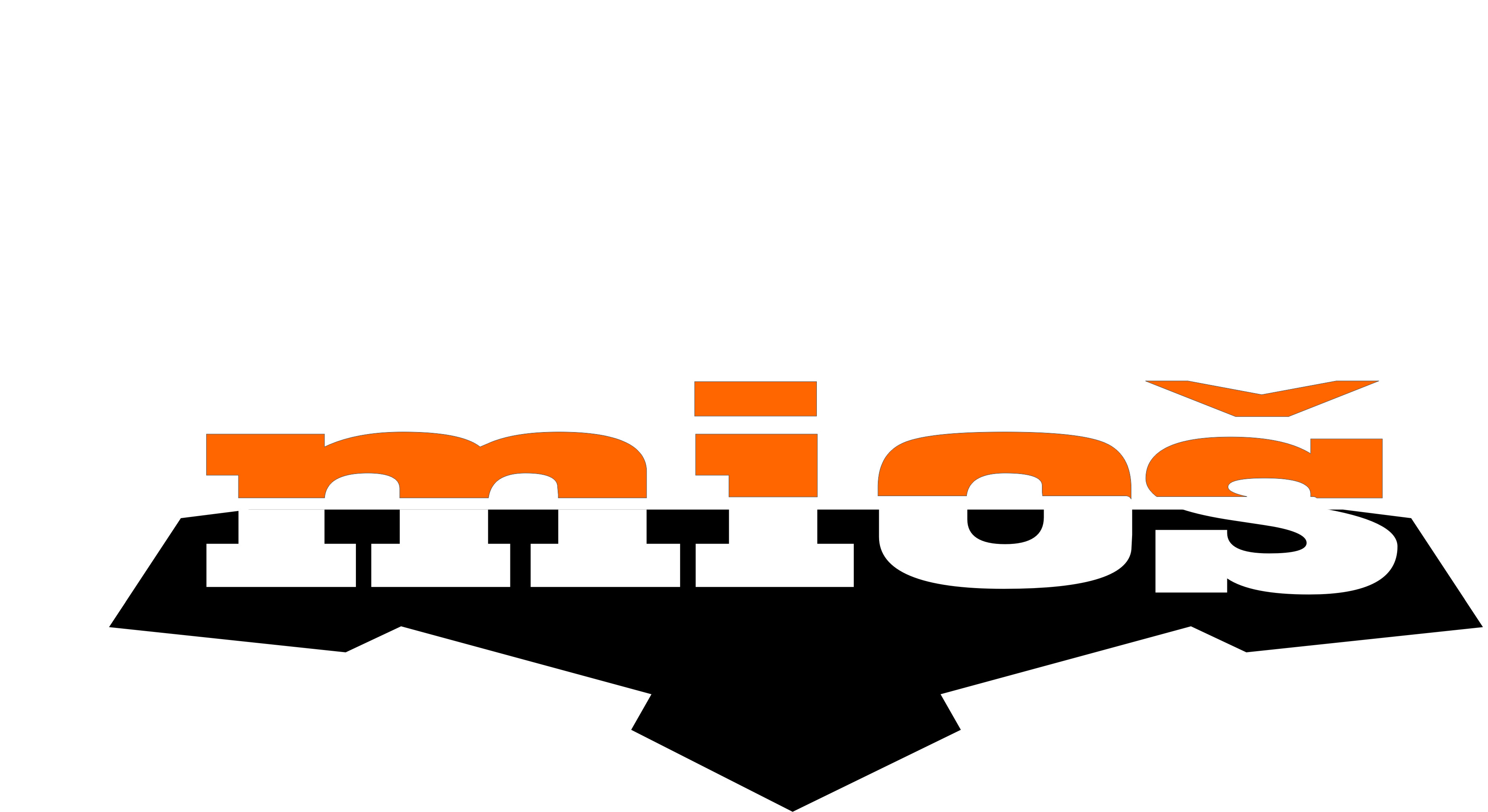     Mješovita  industrijsko-obrtnička  škola                              Karlovac, Domobranska 2Tel: 047 615578Fax: 047 600853Ravnatelj: 047 600854e-mail: ured@ss-mios-ka.skole.hrKlasa:112-07/16-01/3Urbroj:2133-48-01-16-01U Karlovcu, 10.veljače 2016.Na temelju članka 125. Zakona o odgoju i obrazovanju u osnovnoj i srednjoj školi ( NN 87/08, 86/09, 92/10, 105/10, 90/11, 5/12, 16/12, 86/12, 126/12, 94/13 i 152/14 ) ravnateljica Mješovite industrijsko-obrtničke škole donosiO D L U K U o obustavi natječaja za radno mjesto nastavnika tehnoloških vježbi u zanimanju autolakirerI.Obustavlja se postupak prijama u radni odnos na određeno, nepuno radno vrijeme nastavnika tehnoloških vježbi u zanimanju autolakirer , po raspisanom natječaju objavljenom na web stranicama Hrvatskog zavoda za zapošljavanje i web stranici Mješovite industrijsko-obrtničke škole, dana 23. prosinca 2015. godine.  II.Postupak prijema se obustavlja zbog bitno promijenjenih okolnosti nakon raspisivanja natječaja. III.Ova Odluka stupa na snagu danom donošenja, a objavit će se na web stranici škole.RavnateljicaSnježana Erdeljac,dipl.inž.